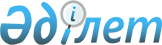 О внесении изменений в решение Капшагайского городского маслихата N 27-113 от 20 декабря 2013 года "О бюджете города Капшагай на 2014-2016 годы"
					
			Утративший силу
			
			
		
					Решение маслихата города Капшагай Алматинской области от 10 февраля 2014 года N 28-118. Зарегистрировано Департаментом юстиции Алматинской области 19 февраля 2014 года N 2584. Утратило силу решением Капшагайского городского маслихата Алматинской области от 15 июля 2015 года № 50-212      Сноска. Утратило силу решением Капшагайского городского маслихата Алматинской области от 15.07.2015 № 50-212.

      Примечание РЦПИ:

      В тексте документа сохранена пунктуация и орфография оригинала.

      В соответствии с подпунктом 5) пункта 4 статьи 104, пунктом 4 статьи 106 Бюджетного кодекса Республики Казахстан от 4 декабря 2008 года, подпунктом 1) пункта 1 статьи 6 Закона Республики Казахстан "О местном государственном управлении и самоуправлении в Республике Казахстан" от 23 января 2001 года, маслихат города Капшагай РЕШИЛ:

      1. Внести в решение Капшагайского городского маслихата N 27-113 от 20 декабря 2013 года "О бюджете города Капшагай на 2014-2016 годы" (зарегистрированного в государственном Реестре нормативных правовых актов 30 декабря 2013 года N 2543, опубликованного в газете "Нұрлы өлке" N 03-04 (257) от 07 января 2014 года) следующие изменения:

      в пункте 1 по строкам:

      1) "Доходы" цифру "4161946" заменить на цифру "4239528", в том числе:

      "поступления трансфертов" цифру "2966724" заменить на цифру "3044306", в том числе:

      "целевые текущие трансферты" цифру "429836" заменить на цифру "523399",

      "целевые трансферты на развитие" цифру "1027644" заменить на цифру "1011663".

      2) "Затраты" цифру "4231086" заменить на цифру "4372192".

      5) "Дефицит бюджета" цифру "-78369" заменить на цифру "-141893".

      6) "Финансирование дефицита бюджета" цифру "78369" заменить на цифру "141893".

      2. Контроль за исполнением настоящего решения возложить на постоянную комиссию городского маслихата по социально-экономическому развитию, бюджету, производству, развитию малого и среднего предпринимательства.

      3. Настоящее решение вводится в действие с 1 января 2014 года. 

 Бюджет города Капшагай на 2014 год
					© 2012. РГП на ПХВ «Институт законодательства и правовой информации Республики Казахстан» Министерства юстиции Республики Казахстан
				
      Председатель, секретарь

      сессии городского маслихата

К. Ахметтаев

      СОГЛАСОВАНО:

      Руководитель государственного

      учреждения "Отдел экономики и

      бюджетного планирования

      города Капшагай"

Сатыбалдиева Айгуль Толековна
Приложение 1 к решению Капшагайского городского маслихата N 28-118 от 10 февраля 2014 года "О внесении изменений в решение Капшагайского городского маслихата от 20 декабря 2013 года N 27-113 "О бюджете города Капшагай на 2014-2016 годы" Приложение 1, утвержденное решением Капшагайского городского маслихата от 20 декабря 2013 года N 27-113 "О бюджете города Капшагай на 2014-2016 годы"Категория

Категория

Категория

Категория

Категория

Сумма,

тысяч

тенге

Класс

Класс

Класс

Класс

Сумма,

тысяч

тенге

Подкласс

Подкласс

Подкласс

Сумма,

тысяч

тенге

I. Доходы

4239528

1

Налоговые поступления

Налоговые поступления

1073822

04

Hалоги на собственность

Hалоги на собственность

777960

1

Hалоги на имущество

Hалоги на имущество

502600

3

Земельный налог

Земельный налог

124660

4

Hалог на транспортные средства

Hалог на транспортные средства

150000

5

Единый земельный налог

Единый земельный налог

700

05

Внутренние налоги на товары, работы и услуги

Внутренние налоги на товары, работы и услуги

269560

2

Акцизы

Акцизы

15250

3

Поступления за использование природных и других

ресурсов

Поступления за использование природных и других

ресурсов

25000

4

Сборы за ведение предпринимательской и

профессиональной деятельности

Сборы за ведение предпринимательской и

профессиональной деятельности

218600

5

Налог на игорный бизнес

Налог на игорный бизнес

10710

08

Обязательные платежи, взимаемые за совершение

юридически значимых действий и (или) выдачу

документов уполномоченными на то государственными

органами или должностными лицами

Обязательные платежи, взимаемые за совершение

юридически значимых действий и (или) выдачу

документов уполномоченными на то государственными

органами или должностными лицами

26302

1

Государственная пошлина

Государственная пошлина

26302

2

Неналоговые поступления

Неналоговые поступления

41400

01

Доходы от государственной собственности

Доходы от государственной собственности

4400

5

Доходы от аренды имущества, находящегося в

государственной собственности

Доходы от аренды имущества, находящегося в

государственной собственности

4400

04

Штрафы, пени, санкции, взыскания, налагаемые

государственными учреждениями, финансируемыми из

государственного бюджета, а также содержащимися и

финансируемыми из бюджета (сметы расходов)

Национального Банка Республики Казахстан

Штрафы, пени, санкции, взыскания, налагаемые

государственными учреждениями, финансируемыми из

государственного бюджета, а также содержащимися и

финансируемыми из бюджета (сметы расходов)

Национального Банка Республики Казахстан

27000

1

Штрафы, пени, санкции, взыскания, налагаемые

государственными учреждениями, финансируемыми из

государственного бюджета, а также содержащимися и

финансируемыми из бюджета (сметы расходов)

Национального Банка Республики Казахстан, за

исключением поступлений от организаций нефтяного

сектора

Штрафы, пени, санкции, взыскания, налагаемые

государственными учреждениями, финансируемыми из

государственного бюджета, а также содержащимися и

финансируемыми из бюджета (сметы расходов)

Национального Банка Республики Казахстан, за

исключением поступлений от организаций нефтяного

сектора

27000

06

Прочие неналоговые поступления

Прочие неналоговые поступления

10000

1

Прочие неналоговые поступления

Прочие неналоговые поступления

10000

3

Поступления от продажи основного капитала

Поступления от продажи основного капитала

80000

03

Продажа земли и нематериальных активов

Продажа земли и нематериальных активов

80000

1

Продажа земли

Продажа земли

80000

4

Поступления трансфертов

Поступления трансфертов

3044306

02

Трансферты из вышестоящих органов государственного

управления

Трансферты из вышестоящих органов государственного

управления

3044306

2

Трансферты из областного бюджета

Трансферты из областного бюджета

3044306

Функциональная группа

Функциональная группа

Функциональная группа

Функциональная группа

Функциональная группа

Сумма,

тысяч

тенге

Функциональная подгруппа

Функциональная подгруппа

Функциональная подгруппа

Функциональная подгруппа

Сумма,

тысяч

тенге

Администратор бюджетных программ

Администратор бюджетных программ

Администратор бюджетных программ

Сумма,

тысяч

тенге

Программа

Программа

Сумма,

тысяч

тенге

Наименование

Сумма,

тысяч

тенге

II.Затраты

4372192

01

Государственные услуги общего характера

182166

01

1

Представительные, исполнительные и другие

органы, выполняющие общие функции

государственного управления

152087

01

1

112

Аппарат маслихата района (города

областного значения)

12409

01

1

001

Услуги по обеспечению деятельности

маслихата района (города областного

значения)

12409

01

1

122

Аппарат акима района (города областного

значения)

74450

01

1

001

Услуги по обеспечению деятельности акима

района (города областного значения)

74450

01

1

123

Аппарат акима района в городе, города

районного значения, поселка, села,

сельского округа

65228

01

1

001

Услуги по обеспечению деятельности акима

района в городе, города районного

значения, поселка, села, сельского округа

34228

01

1

022

Капитальные расходы государственного

органа

31000

01

2

Финансовая деятельность

10925

01

2

452

Отдел финансов района (города областного

значения)

10925

01

2

001

Услуги по реализации государственной

политики в области исполнения бюджета

района (города областного значения) и

управления коммунальной собственностью

района (города областного значения)

9407

01

2

003

Проведение оценки имущества в целях

налогообложения

881

010

Приватизация, управление коммунальным

имуществом, постприватизационная

деятельность и регулирование споров,

связанных с этим

637

01

5

Планирование и статистическая

деятельность

19154

01

5

453

Отдел экономики и бюджетного планирования

района (города областного значения)

19154

01

5

001

Услуги по реализации государственной

политики в области формирования, развития

экономической политики, системы

государственного планирования, управления

района (города областного значения)

14154

01

5

004

Капитальные расходы государственного

органа

5000

02

Оборона

2433

02

1

Военные нужды

1889

02

1

122

Аппарат акима района (города областного

значения)

1889

02

1

005

Мероприятия в рамках исполнения всеобщей

воинской обязанности

1889

2

Организация работы по чрезвычайным

ситуациям

544

122

Аппарат акима района (города областного

значения)

544

007

Мероприятия по профилактике и тушению

степных пожаров районного (городского)

масштаба, а также пожаров в населенных

пунктах, в которых не созданы органы

государственной противопожарной службы

544

03

Общественный порядок, безопасность,

правовая, судебная,

уголовно-исполнительная деятельность

1412

03

9

Прочие услуги в области общественного

порядка и безопасности

1412

03

1

485

Отдел пассажирского транспорта и

автомобильных дорог района (города

областного значения)

1412

03

1

021

Обеспечение безопасности дорожного

движения в населенных пунктах

1412

04

Образование

2292646

04

1

Дошкольное воспитание и обучение

324525

04

1

464

Отдел образования района (города

областного значения)

324525

04

1

009

Обеспечение деятельности организаций

дошкольного воспитания и обучения

120563

040

Реализация государственного

образовательного заказа в дошкольных

организациях образования

203962

2

Начальное, основное среднее и общее

среднее образование

1322760

04

2

123

Аппарат акима района в городе, города

районного значения, поселка, села,

сельского округа

830

04

2

005

Организация бесплатного подвоза учащихся

до школы и обратно в аульной (сельской)

местности

830

04

2

464

Отдел образования района (города

областного значения)

1321930

04

2

003

Общеобразовательное обучение

1270717

04

2

006

Дополнительное образование для детей

51213

04

9

Прочие услуги в области образования

645361

464

Отдел образования района (города

областного значения)

445361

001

Услуги по реализации государственной

политики на местном уровне в области

образования

10136

005

Приобретение и доставка учебников,

учебно-методических комплексов для

государственных учреждений образования

района (города областного значения)

26446

007

Проведение школьных олимпиад, внешкольных

мероприятий и конкурсов районного

(городского) масштаба

1228

012

Капитальные расходы государственного

органа

4500

015

Ежемесячная выплата денежных средств

опекунам (попечителям) на содержание

ребенка-сироты (детей-сирот), и ребенка

(детей), оставшегося без попечения

родителей

24520

067

Капитальные расходы подведомственных

государственных учреждений и организаций

378531

467

Отдел строительства района (города

областного значения)

200000

037

Строительство и реконструкция объектов

образования

200000

06

Социальная помощь и социальное

обеспечение

134826

06

2

Социальная помощь

114060

06

2

451

Отдел занятости и социальных программ

района (города областного значения)

114060

06

2

002

Программа занятости

33810

06

2

004

Оказание социальной помощи на

приобретение топлива специалистам

здравоохранения, образования, социального

обеспечения, культуры, спорта и

ветеринарии в сельской местности в

соответствии с законодательством

Республики Казахстан

3426

06

2

005

Государственная адресная социальная

помощь

6699

06

2

006

Оказание жилищной помощи

23811

06

2

007

Социальная помощь отдельным категориям

нуждающихся граждан по решениям местных

представительных органов

8989

06

2

010

Материальное обеспечение детей-инвалидов,

воспитывающихся и обучающихся на дому

2474

06

2

014

Оказание социальной помощи нуждающимся

гражданам на дому

17175

06

2

016

Государственные пособия на детей до 18

лет

7829

06

2

017

Обеспечение нуждающихся инвалидов

обязательными гигиеническими средствами и

предоставление услуг специалистами

жестового языка, индивидуальными

помощниками в соответствии с

индивидуальной программой реабилитации

инвалида

9847

06

9

Прочие услуги в области социальной помощи

и социального обеспечения

20766

06

9

451

Отдел занятости и социальных программ

района (города областного значения)

20766

06

9

001

Услуги по реализации государственной

политики на местном уровне в области

обеспечения занятости и реализации

социальных программ для населения

19603

06

9

011

Оплата услуг по зачислению, выплате и

доставке пособий и других социальных

выплат

1163

07

Жилищно-коммунальное хозяйство

1531871

07

1

Жилищное хозяйство

426676

123

Аппарат акима района в городе, города

районного значения, поселка, села,

сельского округа

4179

027

Ремонт и благоустройство объектов в

рамках развития городов и сельских

населенных пунктов по Дорожной карте

занятости 2020

4179

463

Отдел земельных отношений района (города

областного значения)

1060

016

Изъятие земельных участков для

государственных нужд

1060

07

1

467

Отдел строительства района (города

областного значения)

405448

07

1

003

Проектирование, строительство и (или)

приобретение жилья коммунального

жилищного фонда

400953

07

1

004

Проектирование, развитие, обустройство и

(или) приобретение

инженерно-коммуникационной

инфраструктуры 

4495

485

Отдел пассажирского транспорта и

автомобильных дорог района (города

областного значения)

7377

004

Ремонт и благоустройство объектов в

рамках развития городов и сельских

населенных пунктов по Дорожной карте

занятости 2020

7377

487

Отдел жилищно-коммунального хозяйства и

жилищной инспекции района (города

областного значения)

8612

001

Услуги по реализации государственной

политики на местном уровне в области

жилищно-коммунального хозяйства и

жилищного фонда

8612

07

2

Коммунальное хозяйство

864276

07

2

487

Отдел жилищно-коммунального хозяйства и

жилищной инспекции района (города

областного значения)

864276

07

2

015

Обеспечение бесперебойного теплоснабжения

малых городов

371389

07

2

016

Функционирование системы водоснабжения и

водоотведения

17532

028

Развитие коммунального хозяйства

311915

07

2

029

Развитие системы водоснабжения и

водоотведения 

163440

3

Благоустройство населенных пунктов

240919

07

3

123

Аппарат акима района в городе, города

районного значения, поселка, села,

сельского округа

2200

07

3

008

Освещение улиц населенных пунктов

2200

07

3

487

Отдел жилищно-коммунального хозяйства и

жилищной инспекции района (города

областного значения)

238719

07

3

017

Обеспечение санитарии населенных пунктов

35229

07

3

025

Освещение улиц в населенных пунктах

22531

07

3

030

Благоустройство и озеленение населенных

пунктов

177459

07

3

031

Содержание мест захоронений и захоронение

безродных

3500

08

Культура, спорт, туризм и информационное

пространство

53199

08

1

Деятельность в области культуры

10995

08

1

455

Отдел культуры и развития языков района

(города областного значения)

10995

08

1

003

Поддержка культурно-досуговой работы

10995

08

2

Спорт

8145

08

2

465

Отдел физической культуры и спорта района

(города областного значения)

8145

001

Услуги по реализации государственной

политики на местном уровне в сфере

физической культуры и спорта

4390

08

2

006

Проведение спортивных соревнований на

районном (города областного значения)

уровне

709

08

2

007

Подготовка и участие членов сборных

команд района (города областного

значения) по различным видам спорта на

областных спортивных соревнованиях

3046

08

3

Информационное пространство

15901

08

3

455

Отдел культуры и развития языков района

(города областного значения)

15901

006

Функционирование районных (городских)

библиотек

12402

08

3

007

Развитие государственного языка и других

языков народа Казахстана

3499

08

9

Прочие услуги по организации культуры,

спорта, туризма и информационного

пространства

18158

455

Отдел культуры и развития языков района

(города областного значения)

4458

001

Услуги по реализации государственной

политики на местном уровне в области

развития языков и культуры

4458

08

9

456

Отдел внутренней политики района (города

областного значения)

13700

08

9

001

Услуги по реализации государственной

политики на местном уровне в области

информации, укрепления государственности

и формирования социального оптимизма

граждан

13700

10

Сельское, водное, лесное, рыбное

хозяйство, особо охраняемые природные

территории, охрана окружающей среды и

животного мира, земельные отношения

50409

10

1

Сельское хозяйство

21981

453

Отдел экономики и бюджетного планирования

района (города областного значения)

2523

099

Реализация мер по оказанию социальной

поддержки специалистов

2523

462

Отдел сельского хозяйства района (города

областного значения)

8970

474

001

Услуги по реализации государственной

политики на местном уровне в сфере

сельского хозяйства

8970

473

Отдел ветеринарии района (города

областного значения)

10488

474

001

Услуги по реализации государственной

политики на местном уровне в сфере

ветеринарии

5696

006

Организация санитарного убоя больных

животных

3472

007

Организация отлова и уничтожения бродячих

собак и кошек

1000

009

Проведение ветеринарных мероприятий по

энзоотическим болезням животных

320

10

6

Земельные отношения

7944

10

6

463

Отдел земельных отношений района (города

областного значения)

7944

10

6

001

Услуги по реализации государственной

политики в области регулирования

земельных отношений на территории района

(города областного значения)

7944

10

9

Прочие услуги в области сельского,

водного, лесного, рыбного хозяйства,

охраны окружающей среды и земельных

отношений

20484

10

9

473

Отдел ветеринарии района (города

областного значения)

20484

10

9

011

Проведение противоэпизоотических

мероприятий

20484

11

Промышленность, архитектурная,

градостроительная и строительная

деятельность

13458

11

2

Архитектурная, градостроительная и

строительная деятельность

13458

11

2

467

Отдел строительства района (города

областного значения)

7609

11

2

001

Услуги по реализации государственной

политики на местном уровне в области

строительства

7609

468

Отдел архитектуры и градостроительства

района (города областного значения)

5849

001

Услуги по реализации государственной

политики в области архитектуры и

градостроительства на местном уровне

5849

12

Транспорт и коммуникации

44329

12

1

Автомобильный транспорт

38887

12

1

485

Отдел пассажирского транспорта и

автомобильных дорог района (города

областного значения)

38887

12

1

023

Обеспечение функционирования

автомобильных дорог

38887

9

Прочие услуги в сфере транспорта и

коммуникации

5442

485

Отдел пассажирского транспорта и

автомобильных дорог района (города

областного значения)

5442

001

Услуги по реализации государственной

политики на местном уровне в области

пассажирского транспорта и автомобильных

дорог

5442

13

Прочие

37393

3

Поддержка предпринимательской

деятельности и защита конкуренции

8695

469

Отдел предпринимательства района (города

областного значения)

8695

469

001

Услуги по реализации государственной

политики на местном уровне в области

развития предпринимательства и промышленности

8695

13

9

Прочие

28698

123

Аппарат акима района в городе, города

районного значения, поселка, села,

сельского округа

12706

040

Реализация мер по содействию

экономическому развитию регионов в рамках

Программы "Развитие регионов"

12706

13

9

452

Отдел финансов района (города областного

значения)

5976

13

9

012

Резерв местного исполнительного органа

района (города областного значения)

5976

453

Отдел экономики и бюджетного планирования

района (города областного значения)

10016

003

Разработка технико-экономического

обоснования местных бюджетных

инвестиционных проектов и концессионных

проектов и проведение его экспертизы

10016

15

Трансферты

28050

15

1

Трансферты

28050

15

1

452

Отдел финансов района (города областного

значения)

28050

15

1

006

Возврат неиспользованных

(недоиспользованных) целевых трансфертов

28050

Функциональная группа

Функциональная группа

Функциональная группа

Функциональная группа

Функциональная группа

Сумма,

тысяч

тенге

Функциональная подгруппа

Функциональная подгруппа

Функциональная подгруппа

Функциональная подгруппа

Сумма,

тысяч

тенге

Администратор бюджетных программ

Администратор бюджетных программ

Администратор бюджетных программ

Сумма,

тысяч

тенге

Программа

Программа

Сумма,

тысяч

тенге

Наименование

Сумма,

тысяч

тенге

III. Чистое бюджетное кредитование

9229

10

Сельское, водное, лесное, рыбное

хозяйство, особо охраняемые природные

территории, охрана окружающей среды и

животного мира, земельные отношения

11112

1

Сельское хозяйство

11112

453

Отдел экономики и бюджетного планирования

района (города областного значения)

11112

006

Бюджетные кредиты для реализации мер

социальной поддержки специалистов

11112

Категория

Категория

Категория

Категория

Сумма,

тысяч

тенге

Класс

Класс

Класс

Сумма,

тысяч

тенге

Подкласс

Подкласс

Сумма,

тысяч

тенге

Наименование

Сумма,

тысяч

тенге

5

Погашение бюджетных кредитов

1883

01

Погашение бюджетных кредитов

1883

1

Погашение бюджетных кредитов, выданных из

государственного бюджета

1883

Функциональная группа

Функциональная группа

Функциональная группа

Функциональная группа

Функциональная группа

Сумма,

тысяч

тенге

Функциональная подгруппа

Функциональная подгруппа

Функциональная подгруппа

Функциональная подгруппа

Сумма,

тысяч

тенге

Администратор бюджетных программ

Администратор бюджетных программ

Администратор бюджетных программ

Сумма,

тысяч

тенге

Программа

Программа

Сумма,

тысяч

тенге

Наименование

Сумма,

тысяч

тенге

ІҮ. Сальдо по операциям с финансовыми

активами

0

Категория

Категория

Категория

Категория

Сумма,

тысяч

тенге

Класс

Класс

Класс

Сумма,

тысяч

тенге

Подкласс

Подкласс

Сумма,

тысяч

тенге

Наименование

Сумма,

тысяч

тенге

Y. Дефицит бюджета (профицит)

-141893

YI. Финансирование дефицита (использование

профицита) бюджета

141893

7

Поступления займов

80252

01

Внутренние государственные займы

80252

2

Договора займов

80252

Функциональная группа

Функциональная группа

Функциональная группа

Функциональная группа

Функциональная группа

Сумма,

тысяч

тенге

Функциональная подгруппа

Функциональная подгруппа

Функциональная подгруппа

Функциональная подгруппа

Сумма,

тысяч

тенге

Администратор бюджетных программ

Администратор бюджетных программ

Администратор бюджетных программ

Сумма,

тысяч

тенге

Программа

Программа

Сумма,

тысяч

тенге

Наименование

Сумма,

тысяч

тенге

16

Погашение займов

1884

1

Погашение займов

1884

452

Отдел финансов района (города областного

значения)

1884

008

Погашение долга местного исполнительного

органа перед вышестоящим бюджетом

1883

021

Возврат неиспользованных бюджетных кредитов,

выданных из местного бюджета

1

Категория

Категория

Категория

Категория

Сумма,

тысяч

тенге

Класс

Класс

Класс

Сумма,

тысяч

тенге

Подкласс

Подкласс

Сумма,

тысяч

тенге

8

Используемые остатки бюджетных средств

63525

01

Остатки бюджетных средств

63525

1

Свободные остатки бюджетных средств

63525

